Anmeldung zum HygieneDialog 2017Hiermit melde ich u.s. Person für die Teilnahme am HygieneDialog 2017 an.Veranstaltungsdaten:		Freitag, 24. März 2017Aschrottflügel des Kongress Palais Kassel – StadthalleHolger-Börner-Platz 134119 KasselTeilnahmegebührenTagespreis inklusive Catering					(inkl. gesetzlicher Mehrwertsteuer)Ärzte/Ärztinnen						€ 89,00	Weitere Berufsgruppen (Hygienefach-/Pflegekräfte, etc.)		€ 69,00	Mitglieder MRE-Netzwerk Nord- und Osthessen		€ 45,00	Fortbildungspunkte für beruflich Pflegende, Ärztinnen und Ärzte werden beantragt.Nach Eingang der Anmeldung erhalten Sie eine Rechnung über den Tagungsbeitrag.Bei Überweisung ab 10 Werktagen vor Veranstaltungsbeginn bitte Ihren Überweisungsbeleg amCheck-In vorlegen.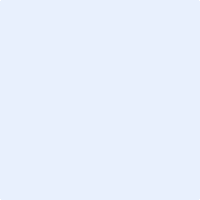 Ort, Datum						UnterschriftName:			Institution:		    	Anschrift: 		Telefon: 		E-Mail: 		